ПРОГРАММА КОНКУРСНЫХ ИСПЫТАНИЙ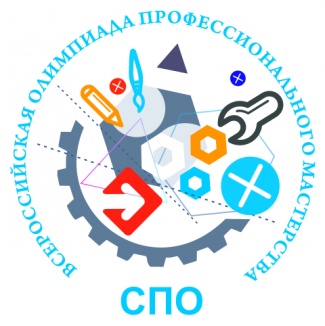 заключительного этапа Всероссийской олимпиады профессионального мастерства обучающихся по специальностям среднего профессионального образования     УГС 44.00.00 ОБРАЗОВАНИЕ И ПЕДАГОГИЧЕСКИЕ НАУКИОрганизатор оставляет за собой право внести изменения в программуВремяМероприятиеМероприятиеМесто проведения мероприятияМесто проведения мероприятия8 апреля 2020 год (среда)8 апреля 2020 год (среда)8 апреля 2020 год (среда)8 апреля 2020 год (среда)8 апреля 2020 год (среда)08.00–08.20Трансфер  участников Всероссийской олимпиады к месту проведения ВсероссийскойолимпиадыТрансфер  участников Всероссийской олимпиады к месту проведения ВсероссийскойолимпиадыГостиницы «Корстон-Серпухов» ,"Русь","золотой павлин". Никольская"«Провинция» – ГАПОУ МО "Губернский колледж"–(ул. Фирсова, д 5)Гостиницы «Корстон-Серпухов» ,"Русь","золотой павлин". Никольская"«Провинция» – ГАПОУ МО "Губернский колледж"–(ул. Фирсова, д 5)08.20– 09.00Регистрация участников Всероссийскойолимпиады и лиц их сопровождающихРегистрация участников Всероссийскойолимпиады и лиц их сопровождающихГАПОУ МО "Губернский колледж" (ул.Фирсова, д 5), 1 этажГАПОУ МО "Губернский колледж" (ул.Фирсова, д 5), 1 этаж09.00–09.40ЗавтракЗавтракстоловая  "Губернского колледжа" 1 этаж, кофе-барстоловая  "Губернского колледжа" 1 этаж, кофе-бар09.40--10.20Организационное собрание участниковЗаключительного этапа Всероссийскойолимпиады и сопровождающих их лиц:-  приветственное слово директора ГАПОУ  "Губернского колледжа"-А.И. Лысикова;- ознакомление с Порядком проведения заключительного этапа Всероссийской олимпиады;- анонсы программы конкурсных испытаний,деловой и культурной программ олимпиады; - инструктаж по технике  безопасности   и правилам поведения участников во время проведения заключительного  этапа Всероссийской олимпиады;- жеребьёвка;- знакомство участников с рабочими местами и техническим оборудованием.Организационное собрание участниковЗаключительного этапа Всероссийскойолимпиады и сопровождающих их лиц:-  приветственное слово директора ГАПОУ  "Губернского колледжа"-А.И. Лысикова;- ознакомление с Порядком проведения заключительного этапа Всероссийской олимпиады;- анонсы программы конкурсных испытаний,деловой и культурной программ олимпиады; - инструктаж по технике  безопасности   и правилам поведения участников во время проведения заключительного  этапа Всероссийской олимпиады;- жеребьёвка;- знакомство участников с рабочими местами и техническим оборудованием.ГАПОУ МО "Губернский колледж" актовый зал, 2 этажГАПОУ МО "Губернский колледж" актовый зал, 2 этаж10.25.10.40Трансфер участников олимпиады к месту проведения торжественной церемонии открытия заключительного этапа Всероссийской олимпиады профессионального мастерстваТрансфер участников олимпиады к месту проведения торжественной церемонии открытия заключительного этапа Всероссийской олимпиады профессионального мастерстваГАПОУ МО "Губернский колледж"г.Серпухов, ул.Фирсова, д.5 - МАУК Д\К "Россия" ул. Советская ,д.90ГАПОУ МО "Губернский колледж"г.Серпухов, ул.Фирсова, д.5 - МАУК Д\К "Россия" ул. Советская ,д.9011.00-12.30Торжественная церемония открытия заключительного этапа Всероссийской олимпиадыТоржественная церемония открытия заключительного этапа Всероссийской олимпиадыМАУК Д\К "Россия" Серпухов, ул. Советская ,д.90МАУК Д\К "Россия" Серпухов, ул. Советская ,д.9012.30-12.45Трансфер к месту проведения олимпиадыТрансфер к месту проведения олимпиадыМАУК Д\К "Россия" Серпухов,ул. Советская ,д.90- ГАПОУ МО "Губернский колледж",ул. Фирсова, д5МАУК Д\К "Россия" Серпухов,ул. Советская ,д.90- ГАПОУ МО "Губернский колледж",ул. Фирсова, д512.45-13.40ОбедОбедстоловая ГАПОУ МО «Губернский колледж»,1 этажстоловая ГАПОУ МО «Губернский колледж»,1 этаж13.40-17.00Выполнение вариативной части 1 Комплексногозадания Олимпиады ( перерывы между выполнением заданий 10 мин.)Выполнение вариативной части 1 Комплексногозадания Олимпиады ( перерывы между выполнением заданий 10 мин.)ГАПОУ МО «Губернский колледж», 2 этаж,каб. 202, 203, 204,  208, 209ГАПОУ МО «Губернский колледж», 2 этаж,каб. 202, 203, 204,  208, 20917.00-17.30Кофе-пауза , время отдыхаЭкскурсионная программа в Медиа -музее народной педагогики "Губернского колледжа"Кофе-пауза , время отдыхаЭкскурсионная программа в Медиа -музее народной педагогики "Губернского колледжа" Медиа -музей «Губернского колледжа» 3 этаж, кофе-бар, 1 этаж Медиа -музей «Губернского колледжа» 3 этаж, кофе-бар, 1 этаж17.30-18.30УжинУжинстоловая ГАПОУ МО «Губернский колледж», 1 этажстоловая ГАПОУ МО «Губернский колледж», 1 этаж18.30-21.00Трансфер. Экскурсионная программа « Губернский город С. - вчера, сегодня, завтра» (автобусная экскурсия по городу с посещением достопримечательностей Соборной горы,  Введенского и Высоцкого монастырей, памятных мест города) Трансфер. Экскурсионная программа « Губернский город С. - вчера, сегодня, завтра» (автобусная экскурсия по городу с посещением достопримечательностей Соборной горы,  Введенского и Высоцкого монастырей, памятных мест города) ГАПОУ МО «Губернский колледж» (сбор на 1 этаже в Зимнем саду) – автобусная экскурсия по городу участников и сопровождающих лицГАПОУ МО «Губернский колледж» (сбор на 1 этаже в Зимнем саду) – автобусная экскурсия по городу участников и сопровождающих лиц21.00Трансфер участников экскурсии в гостиницы«Корстон» ,«Русь»,"Провинция", "Никольская ""Золотой павлин" "Ока".Трансфер участников экскурсии в гостиницы«Корстон» ,«Русь»,"Провинция", "Никольская ""Золотой павлин" "Ока".От последней точки маршрута экскурсии до гостиницОт последней точки маршрута экскурсии до гостиниц9 апреля 2020 года (четверг)9 апреля 2020 года (четверг)9 апреля 2020 года (четверг)9 апреля 2020 года (четверг)9 апреля 2020 года (четверг)08.10-09.0008.10-09.00Трансфер участников Всероссийской олимпиады к месту проведения заключительного этапа Всероссийской Олимпиады профессионального мастерстваГостиницы «Корстон», "Ока",«Провинция",«Русь»"Никольская". Золотой павлин" - ГАПОУ МО «Губернский колледж» (ул.Фирсова, д.5)Гостиницы «Корстон», "Ока",«Провинция",«Русь»"Никольская". Золотой павлин" - ГАПОУ МО «Губернский колледж» (ул.Фирсова, д.5)09.00-09.3009.00-09.30ЗавтракГАПОУ МО "Губернский колледж", столовая 1 этажГАПОУ МО "Губернский колледж", столовая 1 этаж09.30-09.5009.30-09.50Ознакомление участников с результатами проверки 1 Комплексного задания ГАПОУ МО "Губернский колледж", актовый зал, 2 этаж ГАПОУ МО "Губернский колледж", актовый зал, 2 этаж10.00-13.0010.00-13.00Выполнение инвариантной части 2 Комплексного заданияГАПОУ МО «Губернский колледж», 2 этаж, кабинеты 202, 203, 204, 208, 209ГАПОУ МО «Губернский колледж», 2 этаж, кабинеты 202, 203, 204, 208, 20913.00-13.2013.00-13.20 Время отдыха. Кофе-паузаКофе-бар, 1 этаж, Зимний садКофе-бар, 1 этаж, Зимний сад13.25-14.3013.25-14.30ОбедСтоловая ГАПОУ МО «Губернский колледж», 1 этажСтоловая ГАПОУ МО «Губернский колледж», 1 этаж14.30-17.3014.30-17.30Выполнение вариативной части 2 Комплексного задания Олимпиады.ГАПОУ МО «Губернский колледж», 2 этаж, каб. 210, 211, 212, 214, 215, 216ГАПОУ МО «Губернский колледж», 2 этаж, каб. 210, 211, 212, 214, 215, 21617.30-18.1517.30-18.15Ужинстоловая ГАПОУ МО «Губернский колледж», кофе-бар, 1 этажстоловая ГАПОУ МО «Губернский колледж», кофе-бар, 1 этаж18.30-18.5018.30-18.50Трансфер участников  Олимпиады и сопровождающих их лиц до Серпуховского  музыкально-драматического театраГАПОУ МО "Губернский колледж"( ул. Фирсова,д5) -Серпуховской  музыкально-драматический театр (ул.Чехова д.58/27)ГАПОУ МО "Губернский колледж"( ул. Фирсова,д5) -Серпуховской  музыкально-драматический театр (ул.Чехова д.58/27)19.00-21.3019.00-21.30Театральный вечер (экскурсия по театру, просмотр спектакля, встреча с актерами театра)Серпуховской городской театр (г.Серпухов, ул. Чехова,д.58/27)Серпуховской городской театр (г.Серпухов, ул. Чехова,д.58/27)21.3021.30Трансфер участников в гостиницы «Корстон», «Провинция», "Русь"Серпуховской городской театр (г.Серпухов, ул.2-я Московская, д.12/3) - гостиницыСерпуховской городской театр (г.Серпухов, ул.2-я Московская, д.12/3) - гостиницы10 апреля 2020 года ( пятница)10 апреля 2020 года ( пятница)10 апреля 2020 года ( пятница)10 апреля 2020 года ( пятница)10 апреля 2020 года ( пятница)08.00-08.20Трансфер участников Всероссийской олимпиады к месту проведения Всероссийской олимпиадыТрансфер участников Всероссийской олимпиады к месту проведения Всероссийской олимпиадыТрансфер участников Всероссийской олимпиады к месту проведения Всероссийской олимпиадыГостиницы «Корстон», «Провинция «Русь» - ГАПОУ МО «Губернский колледж» (ул.Фирсова, д.5)08.20-09.10ЗавтракЗавтракЗавтракСтоловая ГАПОУ МО «Губернский колледж», 1 этаж09.15- 09.45Ознакомление участников с результатами проверки 2 Комплексного заданияОзнакомление участников с результатами проверки 2 Комплексного заданияОзнакомление участников с результатами проверки 2 Комплексного заданияГАПОУ МО "Губернский колледж", актовый зал.2 этаж09.50-10.10Трансфер участников и сопровождающих лиц до Серпуховского историко-художественного музея. Место сбора  1 этаж- зимний садТрансфер участников и сопровождающих лиц до Серпуховского историко-художественного музея. Место сбора  1 этаж- зимний садТрансфер участников и сопровождающих лиц до Серпуховского историко-художественного музея. Место сбора  1 этаж- зимний сад  ГАПОУ МО "Губернский колледж" -  ул. Чехова д.87.Серпуховской историко-художественный музей10.15-12.30Экскурсия  для участников олимпиады и сопровождающих их лиц в"малую "Третьяковку Подмосковья"- Серпуховской историко-художественный музей.Экскурсия  для участников олимпиады и сопровождающих их лиц в"малую "Третьяковку Подмосковья"- Серпуховской историко-художественный музей.Экскурсия  для участников олимпиады и сопровождающих их лиц в"малую "Третьяковку Подмосковья"- Серпуховской историко-художественный музей. Серпуховской историко-художественный музей, Серпухов, ул. Чехова д.8712.30-13.00 Трансфер к месту проведения олимпиады Трансфер к месту проведения олимпиады Трансфер к месту проведения олимпиадыСерпуховской историко-художественный музей, Серпухов, ул. Чехова д.87- ГАПОУ МО "Губернский колледж" ул. Фирсова, д 513.00-13.45ОбедОбедОбедСтоловая ГАПОУ МО «Губернский колледж», 1 этаж13.45-14.00Время отдыхаВремя отдыхаВремя отдыхаГАПОУ МО "Губернский колледж",ул.Фирсова,д.5 кофе-бар  1 этаж14.00–15.1015-10- 16.30Торжественная церемония закрытия заключительного этапа Всероссийской олимпиады.Концертная программа творческих коллективов ГАПОУ МО "Губернский колледж"Торжественная церемония закрытия заключительного этапа Всероссийской олимпиады.Концертная программа творческих коллективов ГАПОУ МО "Губернский колледж"Торжественная церемония закрытия заключительного этапа Всероссийской олимпиады.Концертная программа творческих коллективов ГАПОУ МО "Губернский колледж"ГАПОУ МО "Губернский колледж",ул.Фирсова,д.5- актовый зал16.30-17.00Кофе-паузаОтзывы и пожелания участников в адрес организаторов заключительного этапа Всероссийской олимпиадыКофе-паузаОтзывы и пожелания участников в адрес организаторов заключительного этапа Всероссийской олимпиадыКофе-паузаОтзывы и пожелания участников в адрес организаторов заключительного этапа Всероссийской олимпиадыКафе-бар в  Зимнем саду, 1 этажМедиа-музей  ГАПОУ МО «Губернского колледжа»,3 этаж17.00-18.00УжинУжинУжинстоловая ГАПОУ МО «Губернский колледж, 1 этажТранспортное сопровождение  участников и сопровождающих их лиц до железнодорожного вокзала г.Серпухова (трансфер с 17.00 часов 10.04.2020 года до 10.00 часов 11.04.2020 года)Транспортное сопровождение  участников и сопровождающих их лиц до железнодорожного вокзала г.Серпухова (трансфер с 17.00 часов 10.04.2020 года до 10.00 часов 11.04.2020 года)Транспортное сопровождение  участников и сопровождающих их лиц до железнодорожного вокзала г.Серпухова (трансфер с 17.00 часов 10.04.2020 года до 10.00 часов 11.04.2020 года)